Scoil Bhríde,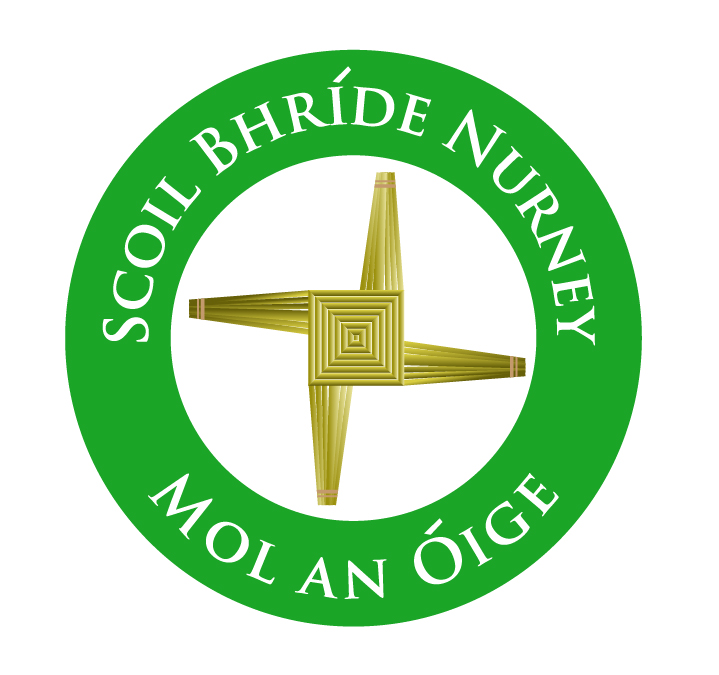 Nurney,County Kildare.Tel/Fax: (045)526767Email: sbnurney@gmail.com Roll no: 16345AExpression of Interest in Enrollment Form:First Name:	Surname:Date of Birth:	Gender: Male	FemaleYear:  2021/2022	2022/2023	2023/2024	2024/2025	2025/2026Class: Junior Infants	Senior Infants	First Class	Second Class Third Class	Fourth Class	Fifth Class	Sixth ClassDoes your child have any medical conditions?	Yes	NoDoes your child have any Behaviour issues / Special Needs / Learning Needs / Developmental delays? Yes	No	Please note that you MUST inform the school if any concerns have arisen in relation to your child’s development and/or learning. This is to ensure we can have adequate supports in place for your child.If ‘Yes’ please specify:Reports enclosed: Yes	No Name of pre-school/previous school	Contact no of pre-school/previous schoolWhat languages are spoken at home? Any other relevant information?Should there be any other confidential information you do not wish to put on this form, please make an appointment with the Principal.PARENT/GUARDIAN INFORMATIONI understand that any misinformation will deem this pre-enrolment invalidSignature	Date---------------------------------------------------------------------------------------------------------------------------------------EXPRESSION OF INTEREST IN ENROLMENT GUIDELINESI have been made aware of and read the school’s Enrolment Policy.I understand that completion of this form does not guarantee or constitute an offer of a place in Scoil Bhríde. I understand that it is my responsibility to inform Scoil Bhríde of any change of phone number, email address, postal address, telephone number or other relevant circumstances.OFFICE USE ONLY:Date:Time:Pre-enrolment No:Year:Initial:Siblings in school at present? Yes [   ] No [   ] – Which class? junior infants [  ] senior infants [   ] 1st [   ] 2nd [   ] 3rd [   ] 4th [   ] 5th [   ] 6th [   ]Siblings names in full:Guardian 1 - Name:Guardian 2 - Name:Occupation:Occupation:Contact Number:Contact Number:Address:Address:Primary phone number: (To receive text messages)Primary phone number: (To receive text messages)Primary email address (BLOCK LETTERS PLEASE):Primary email address (BLOCK LETTERS PLEASE):